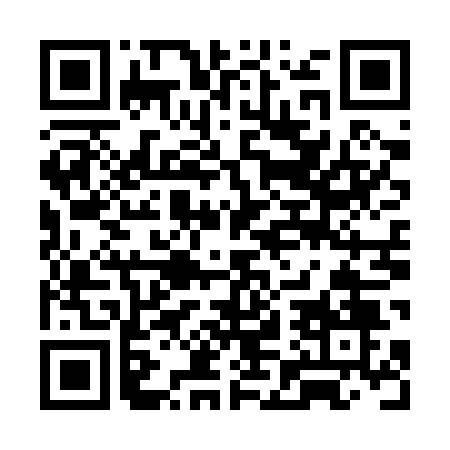 Ramadan times for Simao District, ChinaMon 11 Mar 2024 - Wed 10 Apr 2024High Latitude Method: Angle Based RulePrayer Calculation Method: Muslim World LeagueAsar Calculation Method: ShafiPrayer times provided by https://www.salahtimes.comDateDayFajrSuhurSunriseDhuhrAsrIftarMaghribIsha11Mon6:146:147:291:264:507:247:248:3412Tue6:136:137:281:264:507:247:248:3413Wed6:126:127:271:264:507:257:258:3514Thu6:116:117:261:254:507:257:258:3515Fri6:106:107:251:254:507:257:258:3616Sat6:096:097:241:254:497:267:268:3617Sun6:086:087:231:244:497:267:268:3618Mon6:076:077:221:244:497:277:278:3719Tue6:066:067:211:244:497:277:278:3720Wed6:056:057:201:244:497:277:278:3821Thu6:046:047:191:234:497:287:288:3822Fri6:036:037:181:234:497:287:288:3823Sat6:026:027:171:234:487:287:288:3924Sun6:016:017:161:224:487:297:298:3925Mon6:006:007:151:224:487:297:298:4026Tue5:595:597:141:224:487:297:298:4027Wed5:585:587:131:214:487:307:308:4128Thu5:575:577:121:214:477:307:308:4129Fri5:565:567:111:214:477:317:318:4130Sat5:555:557:101:214:477:317:318:4231Sun5:545:547:101:204:477:317:318:421Mon5:535:537:091:204:467:327:328:432Tue5:525:527:081:204:467:327:328:433Wed5:515:517:071:194:467:327:328:444Thu5:505:507:061:194:467:337:338:445Fri5:495:497:051:194:457:337:338:456Sat5:485:487:041:184:457:337:338:457Sun5:475:477:031:184:457:347:348:458Mon5:465:467:021:184:457:347:348:469Tue5:455:457:011:184:447:357:358:4610Wed5:445:447:001:174:447:357:358:47